Name_________________________   Period____ 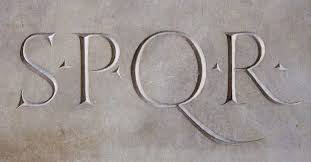 Ancient Rome: Study guideChapter 7:1—The Roman Republic p. 191Republic-Patrician-Plebian-Consul-Veto-Dictator-Briefly describe who/what the following people are and what they did:Romulus and Remus-Etruscans-Julius Caesar- Augustus- **Cincinnatus- ** Servius Tullis- What are three things/inventions the Romans took from the Etruscans which helped or at least were a major part of Roman civilization? How long did the Roman Republic last?_______________What was the conflict that existed between the patricians and the plebeians? (In other words, why didn’t they like each other?) Look at the section, “The End of the Republic.” Why wasn’t  the consul system working anymore ? Gaul was located where __________________ now is. (it’s a modern-day country) Was Caesar an emperor or a dictator?________________________ Why did the Roman senate despise (hate) Ceasar? (what are at least two reasons) **Why did the Romans want the republic to have two leaders (consuls) rather than one?